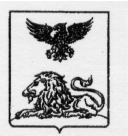 ДЕПАРТАМЕНТ ОБРАЗОВАНИЯ Белгородской областиПРИКАЗ« 26 » апреля 2016 года		                                       	№ 1516Об утверждении графика работы предметных комиссий при проведении государственной итоговой аттестации по образовательнымпрограммам среднего общего образования на территорииБелгородской области в 2016 годуВо исполнение пункта 55 Порядка проведения государственной итоговой аттестации по образовательным программам среднего общего образования, утвержденного приказом Министерства образования и науки Российской Федерации от 26.12.2013 года № 1400, в соответствии с письмом Федеральной службы по надзору в сфере образования и науки от 16.03.2016 года № 02-111, в целях соблюдения графика обработки экзаменационных работ основного этапа единого государственного экзамена в 2016 году на территории Белгородской области приказываю:Утвердить график работы предметных комиссий в основной период проведения государственной итоговой аттестации по образовательным программам среднего общего образования на территории Белгородской области в 2016 году (приложение 1).Председателям предметных комиссий, членам предметных комиссий при проверке работ участников государственной итоговой аттестации по образовательным программам среднего общего образования руководствоваться Положением о предметной комиссии при проведении государственной итоговой аттестации по образовательным программам среднего общего образования в Белгородской области в 2016 году и неукоснительно соблюдать Правила для председателя и членов предметной  комиссии при проведении государственной итоговой аттестации по образовательным программам среднего общего образования в Белгородской области в 2016 году, утвержденные приказом департамента образования Белгородской области от 06.04.2016 года № 1239 «Об утверждении локальных актов, регулирующих работу предметной комиссии для проведения государственной итоговой аттестации по образовательным программам среднего общего образования».Осуществить проверку работ участников государственной итоговой аттестации по образовательным программам среднего общего образования на базе муниципального бюджетного общеобразовательного учреждения – средняя общеобразовательная школа №17 г. Белгорода по адресу:г. Белгород, ул. Крупская, д. 9.Директору муниципального бюджетного общеобразовательного учреждения – средняя общеобразовательная школа №17 г. Белгорода (Косенко И.А.) исключить возможность доступа в учреждение посторонних лиц в период проведения проверки работ участников государственной итоговой аттестации по образовательным программам среднего общего образования и обеспечить непрерывное функционирование системы видеонаблюдения, установленного в помещениях для работы предметных комиссий.  Руководителям образовательных организаций направить членов предметных комиссий, утвержденных приказом департамента образования Белгородской области от 07.04.2016 года № 1256 «Об утверждении составов предметных комиссий для проведения государственной итоговой аттестации по образовательным программам среднего общего образования» согласно графику работы предметных комиссий по каждому учебному предмету.Руководителям муниципальных органов управления образованием, образовательных организаций оплатить командировочные расходы членам предметных комиссий государственной итоговой аттестации за счет средств муниципальных органов управления образованием, образовательных организаций. Контроль за исполнением приказа возложить на первого заместителя начальника департамента – начальника управления общего, дошкольного и дополнительного образования департамента образования Белгородской области О.И. Медведеву.Приложение 1к приказу департамента образования Белгородской области от « 26 » апреля 2016 года № 1516График работы предметных комиссий в основной период проведения государственной итоговой аттестации по образовательным программам среднего общего образования в 2016 годуЗаместитель ГубернатораБелгородской областиС.БоженовДата экзаменаНазвание предметаДаты проведения проверки  27.05.2016география, литература28 мая с 14-00 до 18-00, с 29 по 31 мая включительно с 9-00 до 18-0030.05.2016русский язык31 мая с 14-00 до 18-00, с 1 по 5 июня включительно с 9-00 до 18-0006.06.2016математика (профильный уровень)7 июня с 14-00 до 18-00,с 8 по 10 июня включительно с 9-00 до 18-0008.06.2016обществознание9 июня с 14-00 до 18-00,с 10 по 12 июня включительно с 9-00 до 18-0010.06.2016иностранные языки (раздел «Говорение»)11 июня с 14-00 до 18-00,с 12 по 14 июня включительно с 9-00 до 18-0011.06.2016иностранные языки (раздел «Говорение»)12 июня с 14-00 до 18-00,с 13 по 15 июня включительно с 9-00 до 18-0014.06.2016иностранные языки, биология15 июня с 14-00 до 18-00,с 16 по 18 июня включительно с 9-00 до 18-0016.06.2016информатика и ИКТ, история17 июня с 14-00 до 18-00,с 18 по 20 июня включительно с 9-00 до 18-0020.06.2016физика, химия21 июня с 14-00 до 18-00,с 22 по 24 июня включительно с 9-00 до 18-0022.06.2016резерв: география, иностранные языки, химия, обществознание, информатика и ИКТ23 июня с 14-00 до 18-00,с 24 по 25 июня включительно с 9-00 до 18-0023.06.2016резерв: иностранные языки (раздел «Говорение»)24 июня с 14-00 до 18-00,с 25 по 26 июня включительно с 9-00 до 18-0024.06.2016резерв: литература, физика, история, биология25 июня с 14-00 до 18-00,с 26 по 27 июня включительно с 9-00 до 18-0027.06.2016резерв: русский язык28 июня с 14-00 до 18-00,с 29 по 30 июня включительно с 9-00 до 18-0028.06.2016резерв: математика (базовый и профильный уровни)29 июня с 14-00 до 18-00,с 30 июня по 1 июля включительно с 9-00 до 18-0030.06.2016резерв: по всем учебным предметам1 июля с 14-00 до 18-00,с 2 по 3 июля включительно с 9-00 до 18-00